			Mistrovství Prahy – MP1 - 2018/19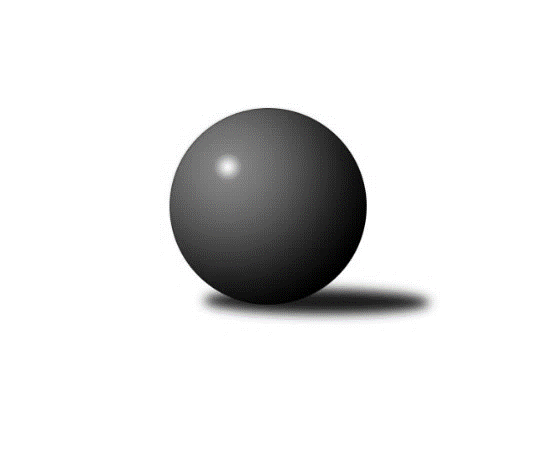 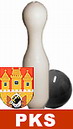 č.13Ročník 2018/2019	10.12.2018Nejlepšího výkonu v tomto kole: 2535 dosáhlo družstvo: SK Žižkov Praha BVýsledky 13. kolaSouhrnný přehled výsledků:TJ Astra Zahradní Město 	- SK Meteor Praha B	2:6	2520:2533	6.5:5.5	3.12.TJ Kobylisy B	- VSK ČVUT Praha 	5:3	2368:2303	7.0:5.0	4.12.SK Žižkov Praha B	- Sokol Rudná A	5:3	2535:2458	7.5:4.5	5.12.TJ Kobylisy A	- SK Uhelné sklady Praha 	6:2	2378:2359	7.0:5.0	6.12.KK Slavoj Praha C	- TJ Slavoj Velké Popovice 	5:3	2466:2409	7.0:5.0	6.12.Sokol Rudná B	- AC Sparta Praha	2:6	2359:2437	4.0:8.0	7.12.PSK Union Praha B	- KK Konstruktiva Praha  C	2:6	2393:2398	4.0:8.0	10.12.Tabulka družstev:	1.	AC Sparta Praha	13	10	2	1	75.5 : 28.5 	101.0 : 55.0 	 2529	22	2.	SK Meteor Praha B	13	7	2	4	59.0 : 45.0 	73.0 : 83.0 	 2411	16	3.	TJ Astra Zahradní Město	13	8	0	5	54.0 : 50.0 	78.5 : 77.5 	 2458	16	4.	SK Žižkov Praha B	13	7	1	5	60.5 : 43.5 	83.5 : 72.5 	 2496	15	5.	KK Konstruktiva Praha  C	13	7	1	5	53.0 : 51.0 	82.0 : 74.0 	 2445	15	6.	SK Uhelné sklady Praha	13	7	0	6	61.5 : 42.5 	91.5 : 64.5 	 2452	14	7.	TJ Kobylisy A	13	7	0	6	60.0 : 44.0 	91.5 : 64.5 	 2458	14	8.	KK Slavoj Praha C	13	7	0	6	47.5 : 56.5 	75.5 : 80.5 	 2374	14	9.	VSK ČVUT Praha	13	6	1	6	49.5 : 54.5 	70.0 : 86.0 	 2399	13	10.	Sokol Rudná A	13	6	0	7	50.0 : 54.0 	74.0 : 82.0 	 2400	12	11.	TJ Kobylisy B	13	4	1	8	41.5 : 62.5 	68.0 : 88.0 	 2421	9	12.	Sokol Rudná B	13	4	0	9	42.5 : 61.5 	68.5 : 87.5 	 2341	8	13.	TJ Slavoj Velké Popovice	13	4	0	9	42.0 : 62.0 	73.5 : 82.5 	 2352	8	14.	PSK Union Praha B	13	3	0	10	31.5 : 72.5 	61.5 : 94.5 	 2351	6Podrobné výsledky kola:	 TJ Astra Zahradní Město 	2520	2:6	2533	SK Meteor Praha B	Marek Šveda	 	 225 	 198 		423 	 1:1 	 435 	 	215 	 220		Pavel Plachý	Marek Sedlák	 	 206 	 205 		411 	 0:2 	 426 	 	208 	 218		Zdeněk Barcal	Vojtěch Kostelecký	 	 216 	 205 		421 	 1:1 	 429 	 	193 	 236		Josef Kučera	Jaroslav Dryák	 	 196 	 226 		422 	 1:1 	 436 	 	224 	 212		Vladimír Vošický	Radek Fiala	 	 209 	 205 		414 	 1.5:0.5 	 410 	 	209 	 201		Josef Tesař	Daniel Veselý	 	 223 	 206 		429 	 2:0 	 397 	 	210 	 187		Josef Jurášekrozhodčí:  Nejlepší výkon utkání: 436 - Vladimír Vošický	 TJ Kobylisy B	2368	5:3	2303	VSK ČVUT Praha 	Michal Kliment	 	 175 	 184 		359 	 0:2 	 369 	 	181 	 188		Jan Knyttl	Václav Císař	 	 179 	 199 		378 	 2:0 	 338 	 	178 	 160		Jiří Tencar	Vojtěch Vojtíšek	 	 201 	 222 		423 	 0:2 	 443 	 	219 	 224		Pavel Jahelka	Markéta Březinová	 	 222 	 202 		424 	 2:0 	 354 	 	179 	 175		Milan Vejvoda	Jaroslav Krčma	 	 184 	 197 		381 	 1:1 	 407 	 	213 	 194		Adam Vejvoda	Marián Kováč	 	 200 	 203 		403 	 2:0 	 392 	 	192 	 200		Jiří Piskáčekrozhodčí:  Nejlepší výkon utkání: 443 - Pavel Jahelka	 SK Žižkov Praha B	2535	5:3	2458	Sokol Rudná A	Josef Gebr	 	 205 	 216 		421 	 1:1 	 438 	 	230 	 208		Pavel Strnad	Anna Sailerová	 	 204 	 240 		444 	 2:0 	 385 	 	179 	 206		Zdeněk Mora	Jan Neckář	 	 229 	 195 		424 	 2:0 	 367 	 	179 	 188		Karel Novotný	Karel Bubeníček	 	 192 	 181 		373 	 0:2 	 393 	 	195 	 198		Petr Zelenka	Miloslav Všetečka	 	 214 	 246 		460 	 1:1 	 479 	 	237 	 242		Jiří Spěváček	Martin Lukáš	 	 198 	 215 		413 	 1.5:0.5 	 396 	 	198 	 198		Jaromír Bokrozhodčí:  Nejlepší výkon utkání: 479 - Jiří Spěváček	 TJ Kobylisy A	2378	6:2	2359	SK Uhelné sklady Praha 	Jaromír Žítek	 	 203 	 188 		391 	 2:0 	 387 	 	200 	 187		Zbyněk Sedlák	Pavel Mezek	 	 196 	 239 		435 	 2:0 	 406 	 	191 	 215		Antonín Knobloch	Lubomír Chudoba	 	 196 	 213 		409 	 1:1 	 396 	 	203 	 193		Bohumil Bazika	Vladimír Kohout	 	 184 	 180 		364 	 0:2 	 400 	 	217 	 183		Martin Novák	Karel Mašek	 	 184 	 215 		399 	 0:2 	 406 	 	185 	 221		Jan Hloušek	Pavel Červinka	 	 193 	 187 		380 	 2:0 	 364 	 	185 	 179		Tomáš Dvořákrozhodčí:  Nejlepší výkon utkání: 435 - Pavel Mezek	 KK Slavoj Praha C	2466	5:3	2409	TJ Slavoj Velké Popovice 	Boris Búrik	 	 200 	 210 		410 	 2:0 	 390 	 	197 	 193		Karel Balliš	Petra Sedláčková	 	 189 	 205 		394 	 1:1 	 400 	 	213 	 187		Jiří Mrzílek	Petr Beneda	 	 186 	 207 		393 	 0:2 	 447 	 	236 	 211		Jaruška Havrdová	Zdeněk Fůra	 	 226 	 218 		444 	 2:0 	 373 	 	168 	 205		Josef Vodešil	Daniel Prošek	 	 196 	 204 		400 	 0:2 	 418 	 	213 	 205		Jason Holt	Aleš Král	 	 222 	 203 		425 	 2:0 	 381 	 	184 	 197		Bedřich Švecrozhodčí:  Nejlepší výkon utkání: 447 - Jaruška Havrdová	 Sokol Rudná B	2359	2:6	2437	AC Sparta Praha	Martin Machulka	 	 203 	 198 		401 	 0:2 	 435 	 	230 	 205		Petr Hartina	Adam Lesák	 	 196 	 188 		384 	 0:2 	 419 	 	203 	 216		Vladimíra Pavlatová	Radek Machulka	 	 222 	 195 		417 	 2:0 	 387 	 	196 	 191		Vojta Krákora	Miroslav Kýhos	 	 185 	 183 		368 	 0:2 	 400 	 	189 	 211		Vít Fikejzl	Jiří Zdráhal	 	 177 	 185 		362 	 0:2 	 436 	 	191 	 245		Václav Klička	Petra Koščová	 	 227 	 200 		427 	 2:0 	 360 	 	197 	 163		Martin Dubskýrozhodčí:  Nejlepší výkon utkání: 436 - Václav Klička	 PSK Union Praha B	2393	2:6	2398	KK Konstruktiva Praha  C	Pavel Moravec	 	 198 	 186 		384 	 1:1 	 392 	 	209 	 183		Karel Hybš	Pavel Kantner	 	 214 	 216 		430 	 2:0 	 375 	 	190 	 185		Petr Barchánek	Pavlína Kašparová	 	 199 	 191 		390 	 0:2 	 414 	 	201 	 213		Jiří Čihák	Jarmila Fremrová	 	 207 	 200 		407 	 1:1 	 406 	 	211 	 195		Ivan Harašta	Karel Sedláček	 	 200 	 202 		402 	 0:2 	 413 	 	209 	 204		Miroslav Klement	Josef Mach *1	 	 185 	 195 		380 	 0:2 	 398 	 	196 	 202		Jan Barchánekrozhodčí: střídání: *1 od 51. hodu Petr Moravec Nejlepší výkon utkání: 430 - Pavel KantnerPořadí jednotlivců:	jméno hráče	družstvo	celkem	plné	dorážka	chyby	poměr kuž.	Maximum	1.	Pavel Červinka 	TJ Kobylisy A	431.96	295.5	136.4	3.1	8/8	(451)	2.	Václav Klička 	AC Sparta Praha	431.71	289.1	142.6	3.0	7/7	(464)	3.	Pavel Plachý 	SK Meteor Praha B	430.86	297.2	133.6	5.6	6/6	(480)	4.	Petr Neumajer 	AC Sparta Praha	430.57	294.7	135.8	4.6	6/7	(466)	5.	Jiří Spěváček 	Sokol Rudná A	430.26	291.0	139.3	5.9	6/6	(479)	6.	Petr Hartina 	AC Sparta Praha	430.22	292.6	137.6	4.6	6/7	(464)	7.	Vojtěch Vojtíšek 	TJ Kobylisy B	429.36	300.0	129.4	4.4	6/7	(474)	8.	Jan Neckář 	SK Žižkov Praha B	428.55	294.5	134.0	4.7	7/7	(456)	9.	Jan Hloušek 	SK Uhelné sklady Praha 	427.33	292.6	134.8	6.4	6/6	(467)	10.	Martin Lukáš 	SK Žižkov Praha B	426.64	296.3	130.4	5.0	7/7	(475)	11.	Pavel Jahelka 	VSK ČVUT Praha 	425.08	289.6	135.5	4.4	6/6	(468)	12.	Pavel Strnad 	Sokol Rudná A	424.04	297.9	126.2	7.4	6/6	(438)	13.	Radek Fiala 	TJ Astra Zahradní Město 	423.77	292.2	131.6	4.4	6/6	(454)	14.	Jan Barchánek 	KK Konstruktiva Praha  C	421.88	290.7	131.2	4.6	7/8	(488)	15.	Stanislav Březina ml.  ml.	KK Slavoj Praha C	421.75	285.9	135.8	5.6	4/6	(467)	16.	Anna Sailerová 	SK Žižkov Praha B	420.95	288.7	132.3	4.5	7/7	(453)	17.	Karel Mašek 	TJ Kobylisy A	420.64	287.1	133.5	5.4	7/8	(434)	18.	Vladimíra Pavlatová 	AC Sparta Praha	418.71	289.5	129.2	4.5	7/7	(484)	19.	Marián Kováč 	TJ Kobylisy B	418.65	292.4	126.3	6.8	7/7	(464)	20.	Antonín Knobloch 	SK Uhelné sklady Praha 	418.56	288.6	129.9	5.5	6/6	(435)	21.	Martin Dubský 	AC Sparta Praha	418.45	281.6	136.9	5.8	7/7	(443)	22.	Karel Hybš 	KK Konstruktiva Praha  C	416.57	285.8	130.8	5.8	7/8	(446)	23.	Miloslav Všetečka 	SK Žižkov Praha B	416.25	286.0	130.3	3.9	6/7	(475)	24.	Adam Vejvoda 	VSK ČVUT Praha 	412.95	282.6	130.4	5.6	6/6	(462)	25.	Zdeněk Barcal 	SK Meteor Praha B	412.88	291.6	121.3	8.4	4/6	(470)	26.	Vojta Krákora 	AC Sparta Praha	412.78	286.4	126.4	6.6	7/7	(475)	27.	Miroslav Plachý 	SK Uhelné sklady Praha 	410.96	286.8	124.2	8.6	5/6	(437)	28.	Pavel Mezek 	TJ Kobylisy A	410.78	281.6	129.2	5.6	8/8	(435)	29.	Karel Sedláček 	PSK Union Praha B	409.02	281.2	127.8	6.3	4/5	(453)	30.	Pavel Kasal 	Sokol Rudná B	408.50	284.3	124.2	6.8	6/6	(445)	31.	Lubomír Chudoba 	TJ Kobylisy A	407.48	287.2	120.3	7.1	8/8	(423)	32.	Karel Bubeníček 	SK Žižkov Praha B	406.96	288.3	118.7	9.2	7/7	(455)	33.	Martin Novák 	SK Uhelné sklady Praha 	406.42	285.1	121.3	7.1	6/6	(457)	34.	Jaroslav Dryák 	TJ Astra Zahradní Město 	406.06	278.0	128.0	6.2	6/6	(435)	35.	Miroslav Klement 	KK Konstruktiva Praha  C	405.48	284.7	120.8	8.6	8/8	(441)	36.	Jaroslav Krčma 	TJ Kobylisy B	404.88	287.9	117.0	8.9	7/7	(456)	37.	Ivan Harašta 	KK Konstruktiva Praha  C	404.79	285.1	119.7	9.2	7/8	(438)	38.	Josef Kučera 	SK Meteor Praha B	404.16	278.1	126.1	8.3	5/6	(444)	39.	Daniel Veselý 	TJ Astra Zahradní Město 	403.96	283.4	120.5	8.6	5/6	(432)	40.	Martin Machulka 	Sokol Rudná B	403.86	289.2	114.7	10.2	5/6	(441)	41.	Jiří Mrzílek 	TJ Slavoj Velké Popovice 	403.83	280.7	123.1	9.5	6/7	(438)	42.	Josef Císař 	TJ Kobylisy B	403.63	287.0	116.7	9.0	6/7	(422)	43.	Zbyněk Sedlák 	SK Uhelné sklady Praha 	402.20	287.2	115.0	8.3	5/6	(453)	44.	Tomáš Hroza 	TJ Astra Zahradní Město 	401.95	281.3	120.7	8.7	5/6	(425)	45.	Marek Šveda 	TJ Astra Zahradní Město 	401.33	287.9	113.4	10.8	6/6	(440)	46.	Samuel Fujko 	KK Konstruktiva Praha  C	401.19	283.0	118.2	8.8	7/8	(480)	47.	Josef Tesař 	SK Meteor Praha B	400.35	278.5	121.8	7.3	6/6	(463)	48.	Jaromír Žítek 	TJ Kobylisy A	400.27	281.2	119.1	8.9	8/8	(433)	49.	Pavel Kantner 	PSK Union Praha B	399.97	280.7	119.2	8.2	5/5	(431)	50.	Jaromír Bok 	Sokol Rudná A	399.67	276.6	123.1	8.7	6/6	(447)	51.	Zdeněk Fůra 	KK Slavoj Praha C	399.37	281.7	117.6	7.8	6/6	(455)	52.	Tomáš Dvořák 	SK Uhelné sklady Praha 	398.82	280.2	118.6	7.9	5/6	(420)	53.	Tomáš Keller 	Sokol Rudná B	398.60	280.6	118.0	7.4	4/6	(437)	54.	Josef Gebr 	SK Žižkov Praha B	398.48	283.3	115.2	7.7	6/7	(421)	55.	Jaruška Havrdová 	TJ Slavoj Velké Popovice 	398.45	280.5	117.9	8.8	6/7	(447)	56.	Vladimír Vošický 	SK Meteor Praha B	398.05	280.8	117.3	7.5	4/6	(436)	57.	Jiří Piskáček 	VSK ČVUT Praha 	398.04	282.3	115.8	8.9	6/6	(448)	58.	Petr Barchánek 	KK Konstruktiva Praha  C	397.90	284.5	113.4	8.3	8/8	(440)	59.	Petra Sedláčková 	KK Slavoj Praha C	396.58	269.5	127.1	8.2	6/6	(425)	60.	Miroslav Kochánek 	VSK ČVUT Praha 	395.57	286.2	109.4	9.2	5/6	(464)	61.	Karel Balliš 	TJ Slavoj Velké Popovice 	394.92	276.5	118.4	9.9	7/7	(461)	62.	Petr Beneda 	KK Slavoj Praha C	393.94	283.6	110.3	11.5	5/6	(467)	63.	Petr Zelenka 	Sokol Rudná A	393.50	274.8	118.7	9.0	4/6	(409)	64.	Pavel Moravec 	PSK Union Praha B	393.23	277.5	115.7	7.9	5/5	(422)	65.	Daniel Prošek 	KK Slavoj Praha C	392.58	275.7	116.9	11.9	6/6	(433)	66.	Jason Holt 	TJ Slavoj Velké Popovice 	392.25	279.3	112.9	9.9	6/7	(449)	67.	Miroslav Kýhos 	Sokol Rudná B	392.17	282.9	109.3	9.4	5/6	(424)	68.	Jarmila Fremrová 	PSK Union Praha B	391.29	273.6	117.7	8.9	4/5	(439)	69.	Boris Búrik 	KK Slavoj Praha C	390.40	278.8	111.6	11.0	5/6	(448)	70.	Bedřich Švec 	TJ Slavoj Velké Popovice 	389.59	277.5	112.1	8.2	7/7	(439)	71.	Pavlína Kašparová 	PSK Union Praha B	389.36	276.1	113.2	8.6	5/5	(410)	72.	Radek Machulka 	Sokol Rudná B	389.23	276.9	112.3	9.1	5/6	(417)	73.	Milan Vejvoda 	VSK ČVUT Praha 	387.28	271.1	116.2	9.3	5/6	(413)	74.	Josef Vodešil 	TJ Slavoj Velké Popovice 	387.02	273.3	113.7	12.9	7/7	(425)	75.	Jindra Pokorná 	SK Meteor Praha B	386.60	271.9	114.7	9.2	5/6	(465)	76.	Petra Koščová 	Sokol Rudná B	386.50	278.4	108.1	10.5	5/6	(427)	77.	Michal Kliment 	TJ Kobylisy B	385.33	277.1	108.3	9.6	6/7	(425)	78.	Bohumil Bazika 	SK Uhelné sklady Praha 	384.20	270.7	113.5	8.5	4/6	(448)	79.	Josef Jurášek 	SK Meteor Praha B	384.08	272.0	112.1	8.9	6/6	(405)	80.	Václav Císař 	TJ Kobylisy B	382.78	277.1	105.6	11.6	7/7	(423)	81.	Josef Mach 	PSK Union Praha B	380.90	268.4	112.6	10.8	4/5	(443)	82.	Zdeněk Mora 	Sokol Rudná A	380.79	277.3	103.5	13.0	6/6	(426)	83.	Petr Moravec 	PSK Union Praha B	380.50	278.7	101.8	9.4	5/5	(418)	84.	Jan Knyttl 	VSK ČVUT Praha 	379.40	273.4	106.0	10.2	5/6	(430)	85.	Karel Novotný 	Sokol Rudná A	378.71	282.5	96.2	13.5	6/6	(436)	86.	Peter Koščo 	Sokol Rudná B	369.50	265.1	104.4	12.3	6/6	(408)		Vladislav Škrabal 	SK Žižkov Praha B	468.00	284.0	184.0	4.0	1/7	(468)		Miloslav Dušek 	SK Uhelné sklady Praha 	456.00	312.5	143.5	5.5	1/6	(471)		Radovan Šimůnek 	TJ Astra Zahradní Město 	447.00	305.8	141.2	5.8	3/6	(474)		Jakub Vodička 	TJ Astra Zahradní Město 	444.50	304.2	140.3	5.8	3/6	(486)		Luboš Kocmich 	VSK ČVUT Praha 	442.50	300.5	142.0	3.5	2/6	(470)		Hana Křemenová 	SK Žižkov Praha B	437.50	292.5	145.0	5.5	2/7	(471)		Martin Kozdera 	TJ Astra Zahradní Město 	433.00	308.0	125.0	7.0	1/6	(433)		Miluše Kohoutová 	Sokol Rudná A	427.00	277.0	150.0	4.0	1/6	(427)		Aleš Král 	KK Slavoj Praha C	423.75	288.3	135.5	7.4	2/6	(499)		Vladimír Dvořák 	SK Meteor Praha B	423.00	291.0	132.0	6.0	1/6	(423)		Jaroslav Pleticha  ml.	KK Konstruktiva Praha  C	422.00	280.0	142.0	6.0	1/8	(422)		Vojtěch Kostelecký 	TJ Astra Zahradní Město 	421.50	278.0	143.5	3.0	2/6	(422)		Marek Sedlák 	TJ Astra Zahradní Město 	419.00	288.0	131.0	7.5	1/6	(427)		Pavel Pavlíček 	AC Sparta Praha	418.00	297.0	121.0	7.0	1/7	(418)		Jiří Čihák 	KK Konstruktiva Praha  C	414.00	289.0	125.0	6.0	1/8	(414)		Bohumír Musil 	KK Konstruktiva Praha  C	412.50	283.0	129.5	5.0	2/8	(442)		Ludmila Erbanová 	Sokol Rudná A	412.00	272.0	140.0	5.0	1/6	(412)		Roman Hrdlička 	KK Slavoj Praha C	408.50	275.5	133.0	8.0	1/6	(428)		Václav Bouchal 	TJ Kobylisy A	402.92	278.8	124.1	5.3	4/8	(431)		David Knoll 	VSK ČVUT Praha 	402.67	290.5	112.2	12.0	3/6	(445)		Hana Zdražilová 	KK Slavoj Praha C	401.00	279.0	122.0	8.0	1/6	(401)		Jana Cermanová 	TJ Kobylisy B	401.00	288.0	113.0	11.0	1/7	(401)		Vít Fikejzl 	AC Sparta Praha	400.00	287.0	113.0	10.0	1/7	(400)		Emilie Somolíková 	TJ Slavoj Velké Popovice 	399.00	289.5	109.5	10.0	2/7	(414)		Markéta Březinová 	TJ Kobylisy B	395.11	251.3	143.8	8.3	3/7	(424)		Petr Seidl 	TJ Astra Zahradní Město 	395.00	282.0	113.0	7.0	1/6	(395)		Tomáš Kudweis 	TJ Astra Zahradní Město 	394.00	271.5	122.5	7.0	2/6	(440)		Zbyněk Lébl 	KK Konstruktiva Praha  C	391.50	286.0	105.5	8.5	2/8	(393)		Vlastimil Bachor 	Sokol Rudná A	389.75	271.4	118.4	8.4	2/6	(407)		Jiří Zdráhal 	Sokol Rudná B	385.63	283.8	101.9	13.9	2/6	(397)		Tomáš Doležal 	TJ Astra Zahradní Město 	383.00	277.5	105.5	11.0	1/6	(412)		Miroslav Šostý 	SK Meteor Praha B	383.00	290.0	93.0	16.0	1/6	(383)		Richard Glas 	VSK ČVUT Praha 	381.00	284.0	97.0	14.0	1/6	(381)		Pavel Černý 	SK Uhelné sklady Praha 	377.50	277.0	100.5	11.5	1/6	(381)		Vladimír Jahelka 	KK Slavoj Praha C	377.00	279.0	98.0	10.0	1/6	(377)		Pavel Váňa 	SK Žižkov Praha B	374.00	263.0	111.0	10.0	1/7	(374)		Vladimír Kohout 	TJ Kobylisy A	372.20	271.4	100.9	11.8	5/8	(401)		Jiří Tencar 	VSK ČVUT Praha 	371.50	267.0	104.5	14.0	2/6	(405)		Jiří Neumajer 	AC Sparta Praha	371.00	268.0	103.0	4.0	1/7	(371)		Jan Kratochvíl 	TJ Slavoj Velké Popovice 	369.00	272.0	97.0	14.0	1/7	(369)		Martin Berezněv 	Sokol Rudná A	366.00	256.8	109.3	13.8	2/6	(378)		Karel Kohout 	Sokol Rudná A	362.00	262.5	99.5	10.0	2/6	(364)		Jana Průšová 	KK Slavoj Praha C	360.33	261.8	98.5	11.7	3/6	(382)		Lucie Hlavatá 	TJ Astra Zahradní Město 	355.50	262.0	93.5	16.5	2/6	(395)		Jiří Škoda 	VSK ČVUT Praha 	353.50	256.0	97.5	13.5	2/6	(384)		Adam Lesák 	Sokol Rudná B	351.28	253.2	98.1	12.7	3/6	(384)		Jarmila Zimáková 	Sokol Rudná A	319.00	257.0	62.0	22.0	1/6	(319)		Eva Václavková 	TJ Slavoj Velké Popovice 	304.00	221.0	83.0	15.0	1/7	(304)Sportovně technické informace:Starty náhradníků:registrační číslo	jméno a příjmení 	datum startu 	družstvo	číslo startu20149	Vojtěch Kostelecký	03.12.2018	TJ Astra Zahradní Město 	2x20143	Marek Sedlák	03.12.2018	TJ Astra Zahradní Město 	2x16602	Vít Fikejzl	07.12.2018	AC Sparta Praha	1x1198	Aleš Král	06.12.2018	KK Slavoj Praha C	5x12178	Jiří Tencar	04.12.2018	VSK ČVUT Praha 	2x9891	Jiří Čihák	10.12.2018	KK Konstruktiva Praha  C	2x24266	Markéta Březinová	04.12.2018	TJ Kobylisy B	5x
Hráči dopsaní na soupisku:registrační číslo	jméno a příjmení 	datum startu 	družstvo	Program dalšího kola:8.1.2019	út	17:30	TJ Kobylisy B - SK Meteor Praha B	9.1.2019	st	19:30	SK Žižkov Praha B - PSK Union Praha B	10.1.2019	čt	17:00	TJ Kobylisy A - TJ Slavoj Velké Popovice 	10.1.2019	čt	17:30	KK Konstruktiva Praha  C - AC Sparta Praha	10.1.2019	čt	17:30	KK Slavoj Praha C - VSK ČVUT Praha 	11.1.2019	pá	17:30	Sokol Rudná B - SK Uhelné sklady Praha 	11.1.2019	pá	17:30	TJ Astra Zahradní Město  - Sokol Rudná A	Nejlepší šestka kola - absolutněNejlepší šestka kola - absolutněNejlepší šestka kola - absolutněNejlepší šestka kola - absolutněNejlepší šestka kola - dle průměru kuželenNejlepší šestka kola - dle průměru kuželenNejlepší šestka kola - dle průměru kuželenNejlepší šestka kola - dle průměru kuželenNejlepší šestka kola - dle průměru kuželenPočetJménoNázev týmuVýkonPočetJménoNázev týmuPrůměr (%)Výkon1xJiří SpěváčekRudná A4794xJiří SpěváčekRudná A114.474792xMiloslav VšetečkaŽižkov B4604xPavel JahelkaČVUT114.394431xJaruška HavrdováV. Popovice4471xPavel MezekKobylisy A112.334353xZdeněk FůraSlavoj C4443xVáclav KličkaSparta111.344361xAnna SailerováŽižkov B4443xPetr HartinaSparta111.094356xPavel JahelkaČVUT4432xMiloslav VšetečkaŽižkov B109.93460